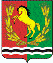 АДМИНИСТРАЦИЯМУНИЦИПАЛЬНОГО ОБРАЗОВАНИЯ РЯЗАНОВСКИЙ СЕЛЬСОВЕТ
АСЕКЕЕВСКОГО РАЙОНА ОРЕНБУРГСКОЙ ОБЛАСТИПОСТАНОВЛЕНИЕ =====================================================================16.10.2023                                       с. Рязановка                                       №  64 -п В соответствии со статьей 69.1 Федерального закона от 13 июля 2015 года № 218-ФЗ «О государственной регистрации недвижимости», в результате проведения мероприятий по выявлению правообладателей ранее учтенных объектов недвижимости, администрация Рязановского сельсовета постановляет:1. Определить Базарнова Алексея Валентиновича 15.05.1971 года рождения, место рождения: с. Ега, Похвистневского района Самарской области, паспорт гражданина Российской Федерации серия 53 15 № 576885 выдан Отдел УФМС России по Оренбургской области в с. Асекеево 25.05.2016 года, код подразделения 560-030, зарегистрированного по адресу: Оренбургская область, Асекеевский район, с. Рязановка, ул. Кинельская, д.112 в качестве правообладателя в отношении земельного участка с кадастровым номером 56:05:1501001:135 площадью 1988 кв.м., расположенного по адресу: Российская Федерация, Оренбургская область, Асекеевский муниципальный район, сельское поселение Рязановский сельсовет, село Рязановка, ул. Кинельская, земельный участок 112.2. Право собственности  Базарнова Алексея Валентиновича на указанный в пункте 1 настоящего постановления земельный участок подтверждается Выпиской из похозяйственной книги № 1 за 1991-1995 г.г., от 16.10.2023 года.3. Администрации Рязановского сельсовета Асекеевского района Оренбургской области осуществить действия по внесению необходимых сведений в Единый государственный реестр недвижимости.Постановление вступает в силу со дня подписания.Глава муниципального образования                                               А.В. БрусиловО выявлении правообладателяранее учтенного объекта недвижимости земельного участка с. Рязановка ул. Кинельская д. 112